E-TUND – KOHTUME ÜHISES VIRTUAALSES KLASSIRUUMIS        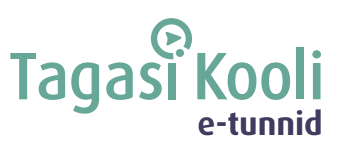 TUNNIKAVA #482* Tunnikava on loodud selleks, et pakkuda õpetajatele välja erinevaid variante õpilaste aktiivseks kaasamiseks tunni teemasse. Tunnikava ei pea tingimata kasutama.
Tunni teema:Miks pildistada filtrita?Külalisõpetaja:Toomas Volkmann, Eesti tippfotograafÕpilased:7.-12. klassTunni õpieesmärk:Õpilane oskab märgata ja analüüsida, mis vahe on fotol ja kuvandite vool ning tajub fotot kui lugude jutustamise vahendit. Seos RÕK-iga:Kultuuri- ja väärtuspädevus         45-minutilise tunni ülesehitus:                5 min                                                                 20 + 5 min                                                                       15 minettevalmistus ja häälestus                     ülekanne + küsimused külalisõpetajale                         õpilaste iseseisev töö klassis         45-minutilise tunni ülesehitus:                5 min                                                                 20 + 5 min                                                                       15 minettevalmistus ja häälestus                     ülekanne + küsimused külalisõpetajale                         õpilaste iseseisev töö klassisTunni teema taust:Tänu nutitelefonidele on fotode tegemine muutunud lihtsaks ja mugavaks. Kiire klõpsuga saame teha pilte endast, oma puhkusereisist või oma armsast lemmikloomast. Nende piltidega saame jutustada lugusid. Kui vanasti järgnes pildistamisele ilmutamine, siis nüüd võib öelda, et pildistamisele järgneb ilustamine. Filtrite kasutamine on muutunud nii tavaliseks, et teinekord on algselt pildistatust vähe järele jäänud.Sellel korral läheme koos Eesti tippfotograafi Toomas Volkmanniga Fotografiskasse, kus ta oma näitusel “täis minevik” avab piltide varal fotomaailma võlu ja valu.Häälestus:Vaata ja võrdle kahte fotot. Milline meeldib sulle rohkem? Miks? 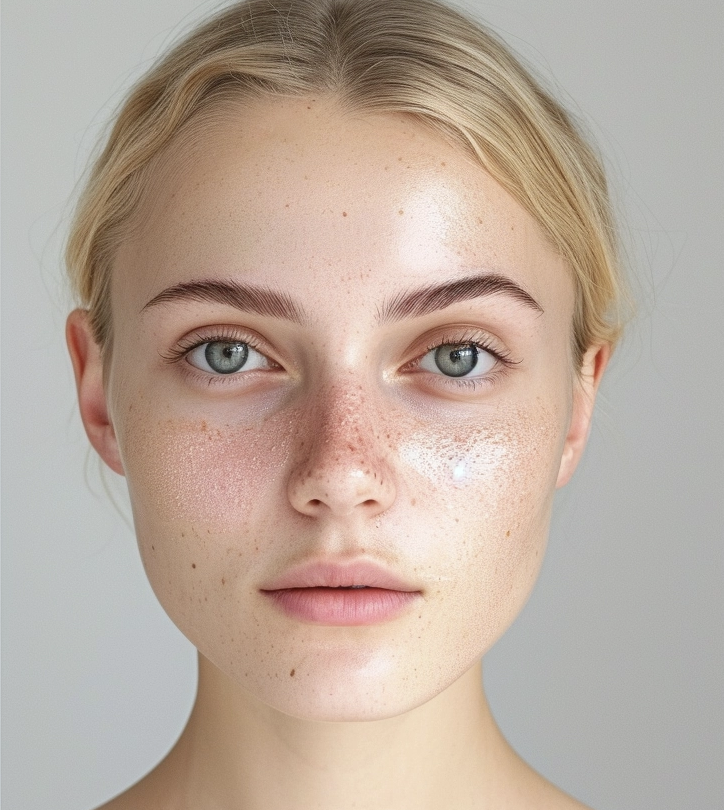 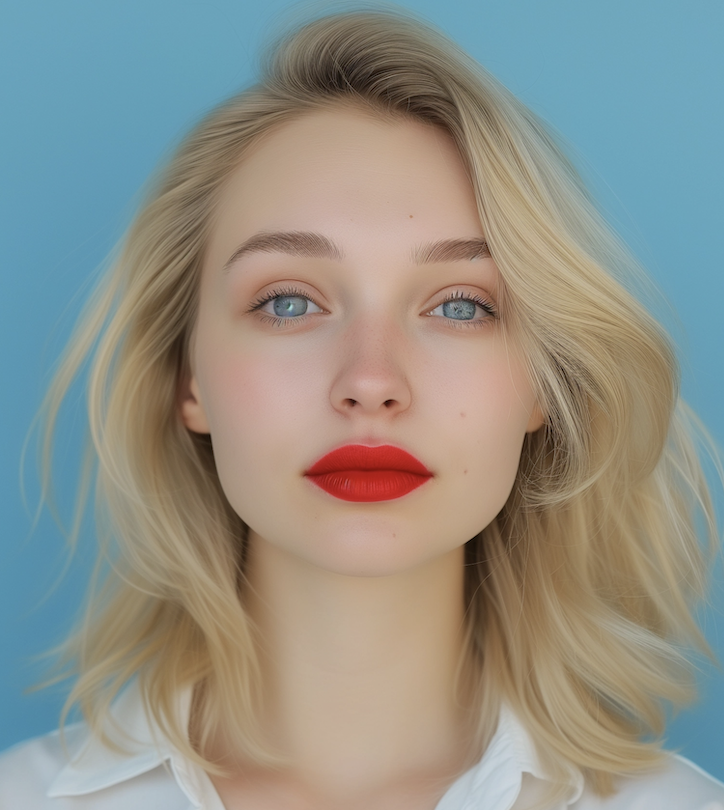                         Foto nr 1                                             Foto nr 2Mulle meeldib foto nr ……, sest……………………………………………………………….* pärast analüüsi võib õpilastele öelda, et antud fotod on loodud tehisintellekti abil. Õpilaste iseseisevtöö:Emotsioonide pildistamine:1) Moodustada 3-4-liikmelised rühmad.2) Valida rühmades ette antud valikust 3 emotsiooni.3) Teha 3 fotot, mis annavad valitud emotsioone kõige paremini edasi. Õpilastele tuleks rõhutada, et nad ei piirduks ainult miimikaga emotsioonide edasi andmist, vaid mõtleksid välja mõne tegevuse või olukorra, millega emotsiooni edasi anda.4) Iga rühm esitleks enda fotosid. Toimuks arutelu, mis emotsioone on piltidel kujutatud. Fotosid saab jagada erineval viisil: 1) Õpilased võivad laadida oma fotod Drive’i kausta (https://drive.google.com/drive/folders/1ulWA8g-nSSf9v7bZ-FbLjfw6BLfjUXP-). Iga klass peaks kausta looma uue alamkausta, kuhu enda klassi pilte üles laadida. 2) Fotode üleslaadimiseks võib kasutada ka WeTransferi ja saata loodud link näiteks õpetaja emailile: https://wetransfer.com/Ülesande puhul on vajalik ekraani olemasolu, et iga rühm saaks oma pilte ka teiste klassikaaslastega jagada. Pärast iga rühma etteastet võiksid teised rühmad pakkuda, milliseid emotsioone nad piltidel nägid. Emotsioonide valimisel on kasutatud peaasi.ee lehekülge: https://peaasi.ee/pohiemotsioonid/Võimalikud lisamaterjalid: Toomas Volkmanni näitusest “täis minevik” - https://tallinn.fotografiska.com/et/exhibitions/toomas-volkmann